PTO Meeting Agenda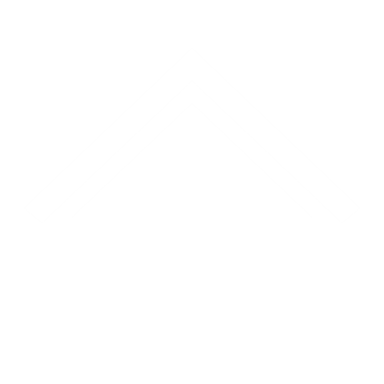 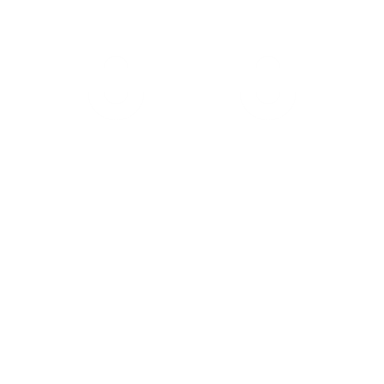 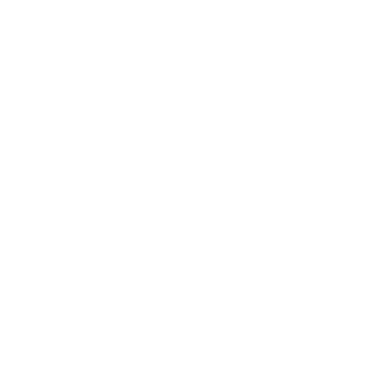 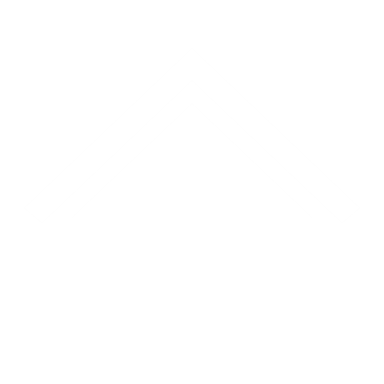 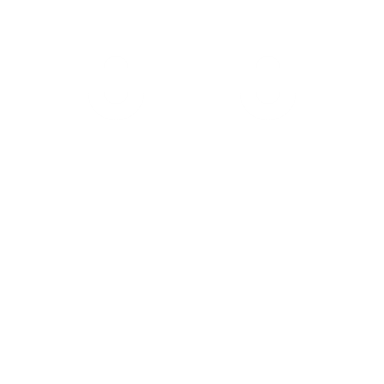 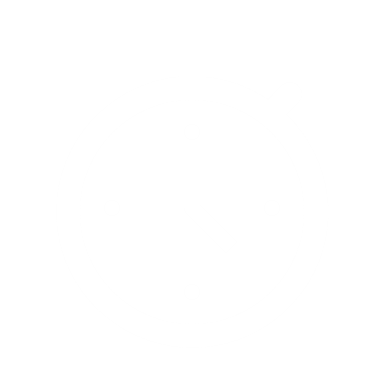 PTO会議議題December 16, 2019Call to order　開会宣言　Principal’s Report　ランジー校長先生からの報告The touch screens are at the school now and the teachers have them.Title I. has been approved and the money will be used to fund support for ESL. This will save the school $50K.Title II. is for professional development and the school is researching now and working to get the teachers certified. Principal will meet with Julie Beck who is the director of the GA Tech program for advice in order to have the Japanese teachers certified in the low-cost certification program.MAP Tests were pushed back because the school started later. The goal is to give the test results with the report card. The data will be presented at the January meeting.Curriculum map will be scheduled for certain for the next school year.Survey is a very valuable feedback for the school and needs to be completed by the 20th of this month.Students performed last Thursday and had a great impact on the community, and as a result, Toyota representative reached out to the principal.The Japan-America Society is offering the school an opportunity for two student candidates 10 -11 year-old (4th or 5th grades) to apply to go to Japan. Next year, the teachers may be able to chaperone. Student ambassadors are those who will welcome new students. Last Friday (12/13/19), the teachers and students nominated the ambassadors from each grade. The principal will determine the frequency/length of these roles, whether it will be per semester or for a year. The names of the student ambassadors will be announced later during the ceremony and there are 3 leadership roles: General leadershipStudent ambassadorsStudent mentorsMr. Abe from Hitachi presented a check for $500 to school. The parents who work for Hitachi gave him a good feedback about the school so he wanted to come visit the school and present the check in person. He was given a tour of the school by the principal.Advertisement for the school has been placed in the Peachtree Corners newsletter.Art Class: Title IV funds all supplemental programs.  The school may be able to apply every year as we are considered an innovation school.Ms. Sanders, the 3rd grade and special education teacher has turned in her resignation.  She will be teaching until December 20th. Principal is interviewing now to fill her position.PE – Heath teacher is needed.Depending on the enrolment, we may have an Assistant Principal.More teambuilding activities are offered for the recess now.Feedback from the teachers who went to Japan: Ms. Jones, Ms. Varghese and Ms. Perkins gave us their positive feedback on the opportunity they had and shared their positive experiences in Japan. The Japanese teachers will to go to Portland Oregon on a program.Treasurer’s Report　会計からの報告Bake Sale: Revenue of about $800We are still waiting from the school about the playground: They are talking with a construction company to get some estimates.New Ideas & Open Discussion　新議案、公開議論Restaurant Fundraising – Help Needed!　Next PTO event will not be until March, so we would like to plan a restaurant fundraising event for January and February.Samantha and Abinet will reach out to couple of restaurants.レストラン募金活動 - ボランティア募集中！Kiyoka is planning a formal family dance party on Friday evening (from 5 -8pm). She will send an email to the principal and Miki-san to set up and check what other school events are planned for the month. This event will be planned in lieu of Muffin/Donuts with Mom/Dad events. Proposed date is May 22nd.Class moms and class reps will collaborate and worked together to decide on a uniform way to communicate by integrating different apps currently used. Selena will organize the meeting to start the conversations with class moms and class reps.Adjournment　解散Next meeting: Wednesday, January 22, 2020 @ 8:30AM in the Cafeteria次回PTO総会：2020年1月22日（水）午前8時30分よりカフェテリアにて